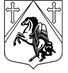 КРАСНОБОРСКОЕ  ГОРОДСКОЕ  ПОСЕЛЕНИЕТОСНЕНСКОГО  РАЙОНА  ЛЕНИНГРАДСКОЙ  ОБЛАСТИАДМИНИСТРАЦИЯПОСТАНОВЛЕНИЕ20.04.2020  № 120   В соответствии с Федеральным законом от 14 января 1993 года № 4292-1 «Об увековечении памяти погибших при защите Отечества», Уставом Красноборского городского поселения Тосненского района Ленинградской областиПОСТАНОВЛЯЮ:1.Утвердить Положение об организации и осуществлении мероприятий по увековечению памяти погибших при защите Отечества на территории Красноборского городского поселения Тосненского района Ленинградской области согласно приложению.3. Опубликовать (обнародовать) настоящее постановление в порядке, установленном Уставом Красноборского городского поселения Тосненского района Ленинградской области.4. Настоящее постановление вступает в силу с момента официального опубликования (обнародования).5.   Контроль за исполнением настоящего постановления оставляю за собой.Глава администрации					Н.И. АксеновПОЛОЖЕНИЕоб организации и осуществлении мероприятий по увековечению памяти погибших при защите Отечества на территории Красноборского городского поселения Тосненского района Ленинградской области1 .Общие положения.Настоящее Положение разработано в соответствии с Федеральным законом от 14 января 1993 года № 4292-1 «Об увековечении памяти погибших при защите Отечества» и определяет порядок организации и осуществления мероприятий по увековечению памяти погибших при защите Отечества на территории Красноборского городского поселения Тосненского района Ленинградской области.2.Полномочия администрации Красноборского городского поселения Тосненского района Ленинградской области (далее-Администрация) по увековечению памяти погибших при защите Отечества.Администрация:организует и проводит работу по захоронению погибших при защите Отечества; осуществляет мероприятия по содержанию в порядке и благоустройству воинских захоронений, мемориальных сооружений и объектов, увековечивающих память погибших при защите Отечества.создает резерв площадей для новых воинских захоронений.		3.Захоронения погибших при защите Отечества.Захоронение (перезахоронение) погибших при защите Отечества осуществляется с отданием воинских почестей. При этом не запрещается проведение религиозных обрядов. Ответственность за содержание мест захоронения, оборудование и оформление могил и кладбищ, погибших при защите Отечества, возлагается на Администрацию.Захоронение непогребенных останков погибших, обнаруженных в ходе поисковой работы на территории поселения, организует и проводит Администрация.Перезахоронение останков погибших проводится по решению Администрации на основании архивных документов.4.Учет, содержание и благоустройство воинских захоронений.Воинские захоронения подлежат учету. Учет воинских захоронений ведется Администрацией.На каждое воинское захоронение устанавливается мемориальный знак и составляется паспорт. Ответственность за содержание воинских захоронений возлагается на Администрацию.5.Обеспечение сохранности воинских захоронений.В целях обеспечения сохранности воинских захоронений в местах, где они расположены, устанавливаются охранные зоны.Выявленные воинские захоронения до решения вопроса о принятии их на государственный учет подлежат охране в соответствии Федеральным законом от 14 января 1993 года № 4292-1 «Об увековечении памяти погибших при защите Отечества».Проекты планировки, застройки и реконструкции на территории Красноборского городского поселения Тосненского района Ленинградской области, строительных объектов разрабатываются с учетом необходимости обеспечения сохранности воинских захоронений.Строительные земляные, дорожные и другие работы, в результате которых могут быть повреждены воинские захоронения, проводятся только после согласования с Администрацией.Предприятия, организации, учреждения, граждане несут ответственность за сохранность воинских захоронений, находящихся на земле, предоставленной им в пользование. В случае обнаружения захоронений на предоставленных им землях они обязаны сообщить об этом в Администрацию. Сохранность воинских захоронений обеспечивается администрацией.Пришедшие в негодность воинские захоронения, мемориальные сооружения и объекты, увековечивающие память погибших, подлежат восстановлению.Предприятия, учреждения, организации или граждане, виновные в повреждении воинских захоронений, обязаны их восстановить. 6.Финансовое и материально-техническое обеспечение мероприятий по увековечению памяти погибших  при защите Отечества.Расходы на проведение мероприятий, связанных с увековечением памяти погибших при защите Отечества, осуществляются за счет средств местного бюджета в соответствии с компетенцией Администрации, а также добровольных взносов и пожертвований юридических и физических лиц.Об утверждении Положения об организации и осуществлении мероприятий по увековечению памяти погибших при защите Отечества на территории Красноборского городского поселения Тосненского района Ленинградской областиПриложение к постановлению администрации Красноборского городского поселения Тосненского района Ленинградской области от 20.04.2020 № 120